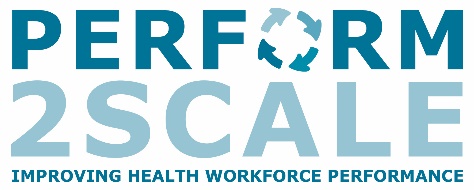 MSI Workshop 1 ReportAdd country(add photo of problem tree from workshop)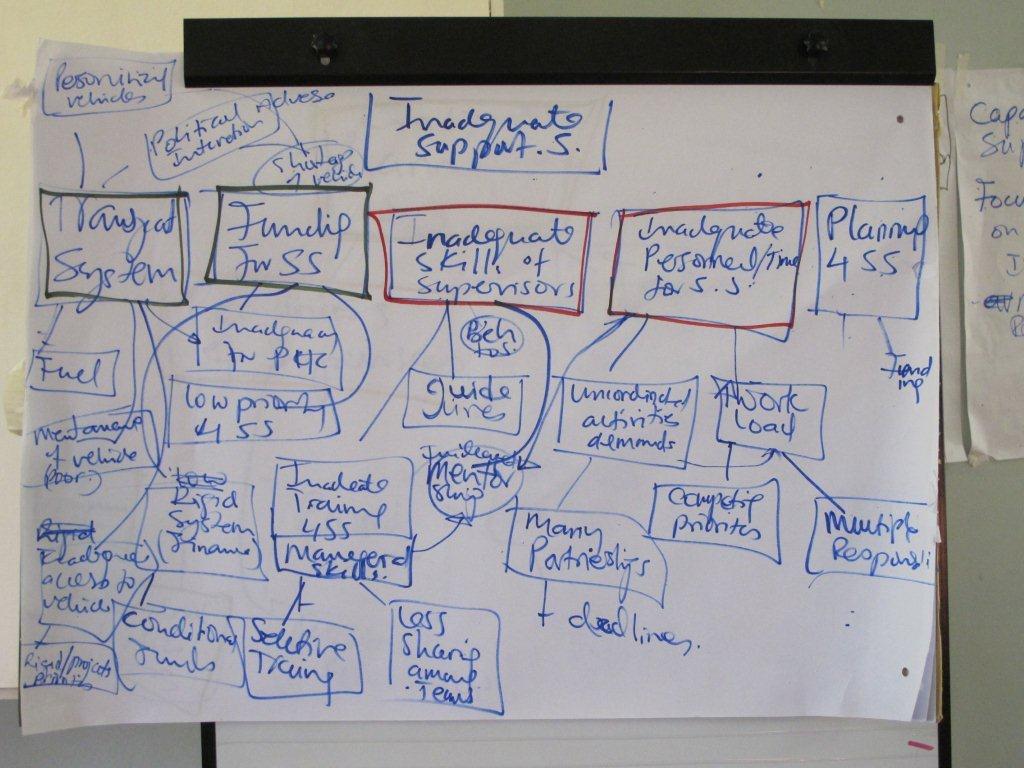 Add locationAdd date For DHMT (does not include Annex 7 - reflections on workshop)For Consortium (includes Annex 7)Table of ContentsIntroduction	3Workshop Objectives	4Outputs of the Workshop	5Day 1 of the Workshop – detailed description	6Day 2 of the Workshop – detailed description	7Annex 1: List of participants	8Annex 2: Workshop programme	9Annex 3: Observation checklist for situation analysis presentation	10Annex 4: Situation analysis presentations	11Annex 5: District Problem Analysis (Initial)	12Annex 6: Workshop Evaluation Questionnaire Findings	13Annex 7: Reflections on MSI Workshop 1	14Introduction Workshop Objectives Outputs of the Workshop Day 1 of the Workshop – detailed description Day 2 of the Workshop – detailed description Annex 1: List of participants Annex 2: Workshop programme Annex 3: Observation checklist for situation analysis presentation Annex 4: Situation analysis presentations Annex 5: District Problem Analysis (Initial)Annex 6: Workshop Evaluation Questionnaire FindingsAnnex 7: Reflections on MSI Workshop 1 (for CRT report only)What went well in the workshop? What went not so well in the workshop? Reflections on MSIReflections on Scale-Up Reflections on workshop evaluation NONAMEGENDERPOSITION HELD ORGANISATIONDISTRICT 12345678910111213141516171819202122